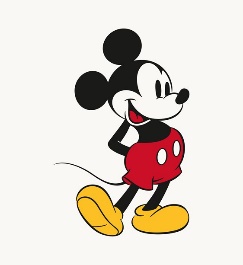 Κοιτάμε προσεκτικά και θυμόμαστε πώς κλίνονται τα ρήματα “to be” και “have got”: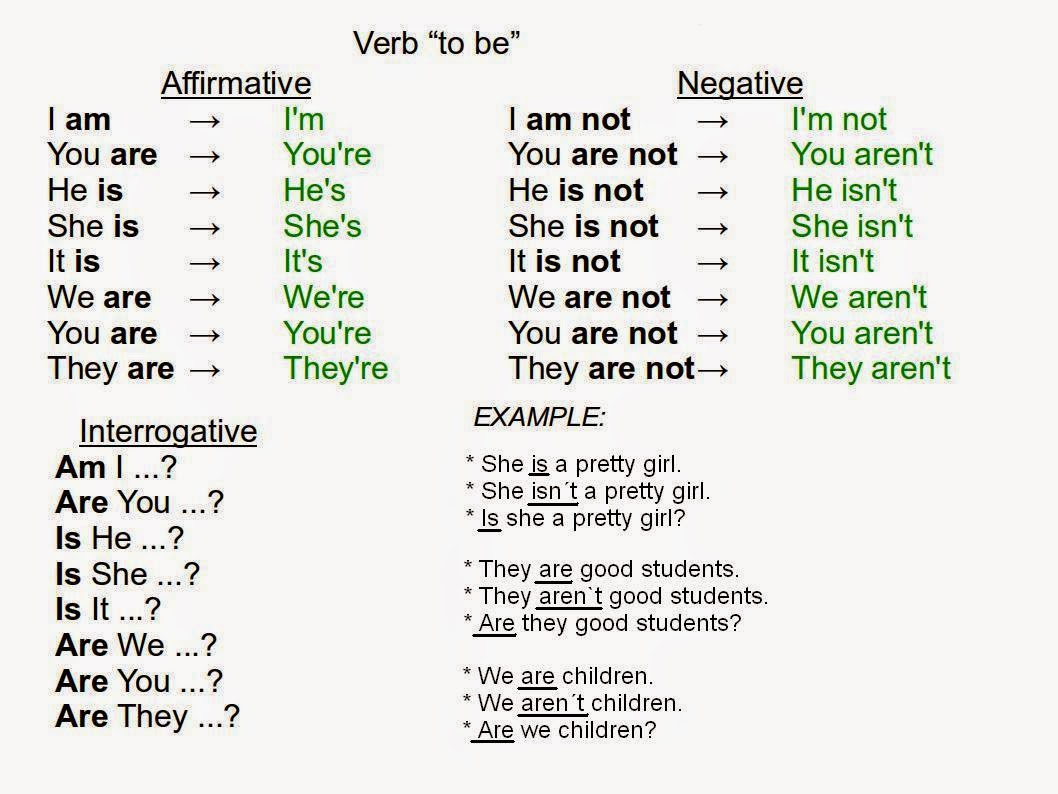 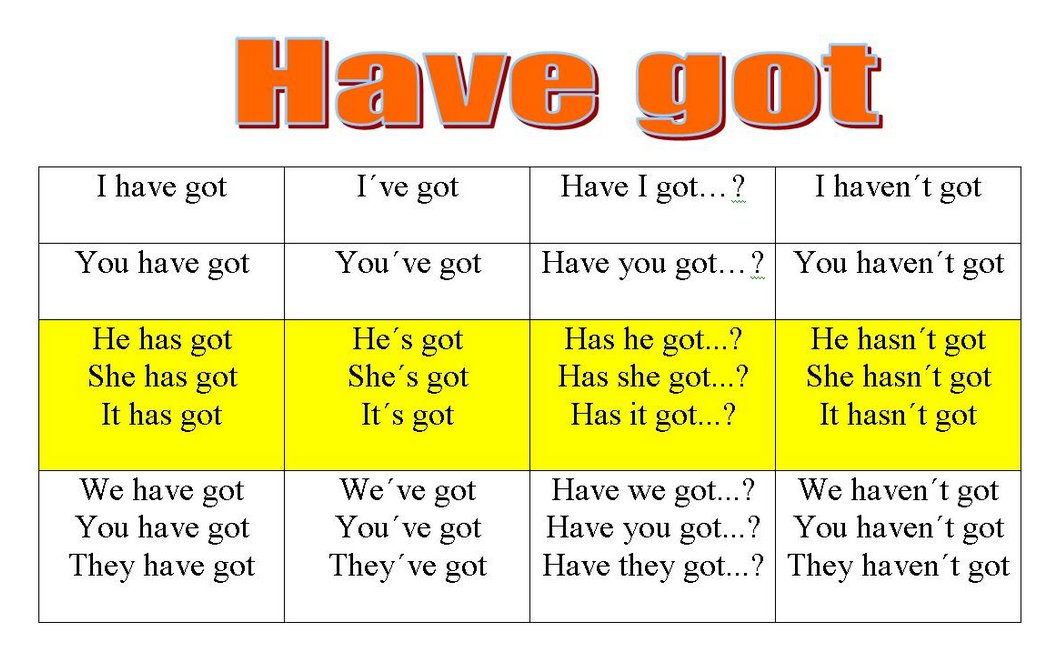 Επίσης, παρακολουθούμε το ακόλουθο βίντεο για να θυμηθούμε πώς κλίνουμε τα κανονικά ρήματα, στον Present Simple:https://safeYouTube.net/w/2P6GTώρα κάντε την άσκηση όπως το παράδειγμα:(Γράψτε σε αυτό το έγγραφο ή στο τετράδιό σας)Example:A tortoise walks slowly.Does it walk slowly? Caretta caretta lays its legs on land.Its shell is red brown.It has got lungs.Monachus monachus eats octopuses.It is one metre long.A cow makes milk.It nests in Greece.We have got two pets.The sea turtle breathes air.They are iguanas.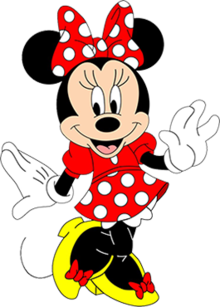 Κάντε μόνοι σας το Self -Assessment test (p.79, 80)